Martfű Város Jegyzőjétől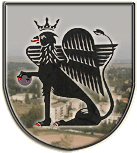 5435 Martfű, Szent István tér 1. Tel: 56/450-222; Fax: 56/450-853E-mail: titkarsag@ph.martfu.huElőterjesztésa hivatali helyiségen kívüli és a hivatali munkaidőn kívül történő házasságkötés engedélyezésének szabályairól, a többletszolgáltatás díjáról szóló  21/2016. (IX.30.) önkormányzati rendelet módosításáraMartfű Város Önkormányzata Képviselő-testületének 2018. április 26-i üléséreVéleményező: Pénzügyi, Ügyrendi és Városfejlesztési BizottságDöntéshozatal: minősített többség Tárgyalás módja: nyilvános ülésÁltalános indokolásMartfű Város Önkormányzata Képviselő-testületének a hivatali helyiségen kívüli és a hivatali munkaidőn kívül történő házasságkötés engedélyezésének szabályairól, a többletszolgáltatás díjairól szóló 21/2016.(IX.30.) önkormányzati rendelet módosításáhozMartfű Város Önkormányzatának Képviselő-testülete 2016. szeptember 30-i ülésén alkotta meg a hivatali helyiségen kívüli és a hivatali munkaidőn kívül történő házasságkötés engedélyezésének szabályairól, a többletszolgáltatás díjáról szóló 21/2016.(IX.30.) önkormányzati rendeletét. A rendeletnek az elmúlt évek tapasztalatai alapján szükségessé vált a szolgáltatási díj fizetés módjára és határidejére vonatkozó módosítása.Részletes indokolás 1.§-hoz: A szolgáltatási díj fizetés módjaira és határidejére vonatkozó új szabályozást tartalmazza.2. §-hoz: A rendelet módosítása hatályba léptetésének időpontját szabályozza.Előzetes hatásvizsgálatMartfű Város Önkormányzata Képviselő-testületének a hivatali helyiségen kívüli és a hivatali munkaidőn kívül történő házasságkötés engedélyezésének szabályairól, a többletszolgáltatás díjairól szóló 21/2016.(IX.30.) önkormányzati rendelet módosításáhozTársadalmi, gazdasági és költségvetési hatások:A rendelet módosításával az ügyfelek számára egyszerűbbé válik a szolgáltatási díj megfizetése, amely a korábbi, személyes megjelenéssel járó házipénztári befizetés helyett a banki átutalást és a csekken történő befizetést teszi lehetővé. Ezzel az új szabályozással, az ügyfelek személyes megjelenésének mellőzésével a házipénztár működtetéséhez kapcsolódó adminisztrációs teher is és a készpénzforgalom is csökkenthető a Pénzügyi és Adóügyi Irodánál, amely költségvetési megtakarítást jelent a Polgármesteri Hivatal számára.Környezeti és egészségügyi következmények:Környezeti és egészségügyi következmények nincsenek.Adminisztratív terheket befolyásoló hatások:A rendelet módosításával az adminisztrációs teher csökken.A rendelet módosításának szükségessége, elmaradásának várható következményei:A rendelet módosítása jogszabályi rendelkezések alapján nem kötelező. Elmaradása esetén nem biztosítható a személyes megjelenés nélküli, egyszerűbb díjfizetési lehetőség az ügyfelek számára, valamint ennek következményeként a készpénzforgalom és az adminisztrációs teher csökkenése a Polgármesteri Hivatal Pénzügyi és Adóügyi Irodáján.A rendelet alkalmazásához szükséges személyi, szervezeti, tárgyi és pénzügyi feltételek:A személyi, szervezeti, tárgyi és pénzügyi feltételek adottak.Martfű, 2018. április 16.                                                                                                       Szász ÉvaMARTFŰ VÁROS ÖNKORMÁNYZATAKÉPVISELŐ-TESTÜLETÉNEK____/2018.(___.___.) önkormányzati rendeletea hivatali helyiségen kívüli és a hivatali munkaidőn kívül történő házasságkötés engedélyezésének szabályairól, a többletszolgáltatás díjairól szóló 21/2016. (IX. 30.) önkormányzati rendelet módosításárólMartfű Város Önkormányzatának Képviselő-testülete az Alaptörvény 32. cikk (2) bekezdésében meghatározott feladatkörében eljárva az anyakönyvi eljárásról szóló 2010. évi I. törvény 19. § (2) bekezdésében és a 96. §-ában kapott felhatalmazás alapján, a hivatali helyiségen kívüli és a hivatali munkaidőn kívül történő házasságkötés engedélyezésének szabályairól, a többletszolgáltatás díjairól szóló 21/2016. (IX.30.) önkormányzati rendeletét az alábbiak szerint módosítja:§ Martfű Város Önkormányzata Képviselő-testületének a hivatali helyiségen kívüli és a hivatali munkaidőn kívül történő házasságkötés engedélyezésének szabályairól, a többletszolgáltatás díjairól szóló 21/2016. (IX.30.) önkormányzati rendelete 3. § (4) bekezdése helyébe a következő bekezdés lép:3. § (4) A díjat az anyakönyvvezető közreműködését engedélyező jegyzői döntés kézhezvételét követően legkésőbb a házasságkötés napját megelőző 8. napig a Martfűi Polgármesteri Hivatal CIB Banknál vezetett, 10700309-67021965-51100005 számú számlájára kell átutalni, vagy készpénz átutalási megbízással teljesíteni. Záró rendelkezések§ E rendelet a kihirdetését követő napon lép hatályba és a hatályba lépését követő napon hatályát veszti.	Dr. Papp Antal	Szász Éva	polgármester	jegyző